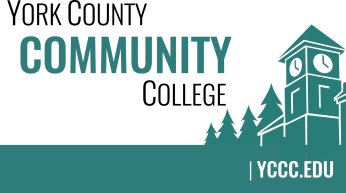 Strategic Planning CommitteeWednesday: October 25, 20173:00 – 4:00 in the Clocktower Conference RoomAGENDA1. Call to order and roll call2. Approval of meeting notes from Meeting #6 (4/25/2017)3. Review and approval of agenda4. Updates4.1	ATD / Core Team Work4.2	NEASC 10 Year Reaccreditation – Standard 1 (Mission & Purpose) and Standard 2 (Planning & Evaluation)5. Old business 6. New business	6.1 	Review complete draft of new Strategic Plan (D, A)	6.2	Accept student success statement as the new Vision	6.3	How does ATD fit in? Strategic Measures	6.4	Other issues, goals, or questions7. Announcements8. Public Comment 9. Adjournment Note:  In keeping the College Council’s Agenda practices, agenda items are coded as follows:  A= Action Item; C= Committee Report; D= Discussion; I= Information